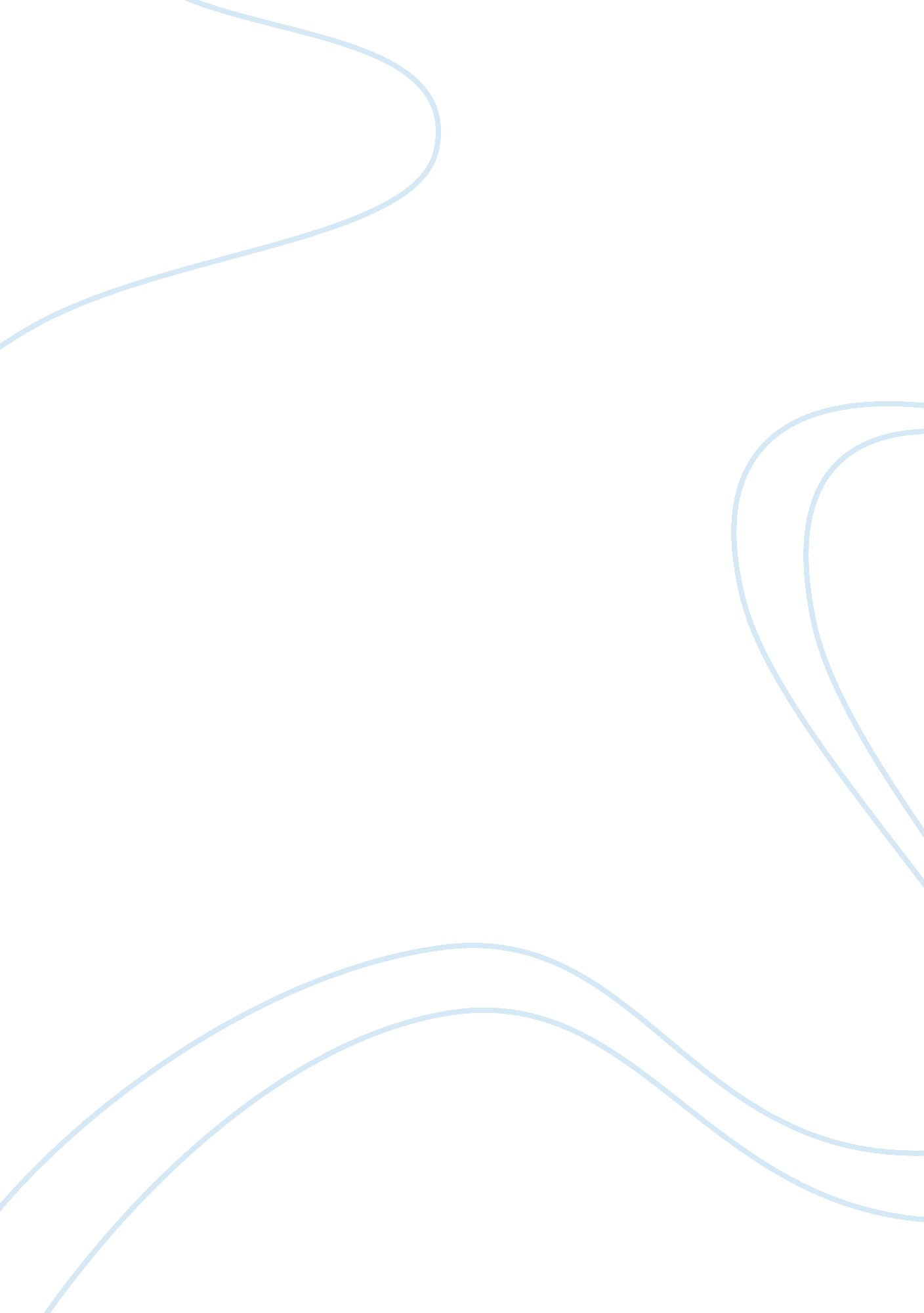 My wish: to speak english fluently essays examplesSociology, Communication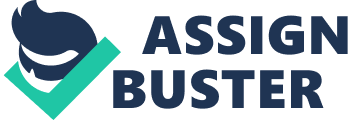 Communication is difficult for me a lot of times because I am in English but it is not my first language. Learning it has been very hard and there are many times when I thought I may not be able to do it. Slowly I have been learning how to speak it better and communicate with the people around me. They understand me more easily and I am starting to understand them too. There are still many times when I wish I knew English better though. Speaking English more fluently than I do now would mean many things would be easier. I would be able to understand people better. I would also be able to use different forms of communication like texting better without taking so long to think of how to say something. Learning to speak English more fluently would also help me fit in better and make more friends. I also think it would help me be a better reader and help my studies overall. My wish is to speak English more fluently because it would help me understand my teachers better, making friends would be easier, and studying for tests would be faster. 
Learning English was and still is very hard for me. There are many tough words that I still do not understand. I am learning many new words every day but I still hear a lot that I do not know. Most of my communication problems are at school. I do not understand everything that is being said by teachers. This can make it hard for me to know what to do for an assignment. I know they cannot always use simple words just for me because everybody else speaks English fluently but it makes me wish I could speak English better than I can so I could understand things easier. I remember one exact assignment that was given. It was when I was first learning English and the teacher used many words I did not understand. I barely managed to pass the assignment. To keep this from happening again I have started trying to keep a list of words I do not know as they are said in class. This way I can look them up later and try to learn them. I hope to improve my vocabulary and learn better English this way. 
Trying to learn English has also been hard because of all the different ways to communicate now. Texting and computers have made communication overwhelming. It is like it never stops. My peers are always talking in some form and I wish to talk in this way too. Sometimes my fellow non-native speakers and I can feel left out because we do not speak English as well or as quickly as native English speakers. Native English speakers can type and text thoughts very quickly because it is their first language. I have to put thought into what I say and sometimes look up words because I am still learning. I have been trying to use my English skills and communicate this way though. I have noticed it is a good way to learn bad habits sometimes. My peers use abbreviations and a different vocabulary when they are texting or talking through computers. I want to communicate through these ways but I have to be careful not to learn any of these bad habits and use them in my schooling. 
Communicating and using my English skills through typing and texting is not all bad. Sometimes I do have to take time to think before I speak because English is a difficult language to learn but all forms of communication are good practice. Typing and texting helps me speed my thoughts and put words in order. My friends have helped correct my words and the order my sentences are in. This also helps me to learn English and practice my skills. In the process I get to speak to my friends and socialize. Speaking to friends in this way and letting them help me with my English writing skills is also less stressful than when I am practicing at school. I am able to practice without worrying about a bad grade or not understanding a rule to the English language. Later I can use what I have learned from friends in class. But typing and texting is not a very good way to learn English. It does help but it has not made my skills very good as fast I wanted. I still wish I could speak more fluently so my friends would not have to point out my mistakes or help me. 
Another reason I wish I could speak more fluently in English is because I think it would be easier to get along with peers. It is hard to make friends when people cannot understand you. In my home I have many friends because everybody can understand me. They know I am a nice and friendly person. Here I do not speak English as well as I would like. It is hard for people to know because I spend so much time trying to speak in the right way. I am not mean or unkind to people but it is hard for anybody to see my personality when I do not know all of the words to express myself. Many people here are nice and they try to understand that I do not speak English well. This makes it easier. It can still be very frustrating when I have something I want to say but I do not know the right word to use in the English language. Sometimes I do not even know if there is a word in the English language to express what I want to say. 
A third reason I wish to speak English more fluently is because then I could read it better. Reading English is a very challenging thing to do when you do not speak it very well. I do not understand a lot of the words I read. It is easier to look them up what they mean because they are written down but this can also be frustrating. This is because sometimes I do not understand some of the words used to define the word I do not understand. I try very hard to learn the words I do not know but there are times when I have to ask for help. It takes a long time to understand the words that define the word I want to understand. Then I sometimes I have to start over what I was reading because I cannot remember what it was about. If I spoke English more fluently and understood it better this would not happen as often and I would not get so frustrated when I am trying to study or learn new words. 
There would be many good things that would come from speaking English more fluently. I would understand assignments given in my classes much better and I would feel more comfortable in my classes as well. I would also feel more comfortable communicating with my peers in writing. I would not be afraid of learning bad habits when I texted or emailed somebody. I would also feel like I fit in better with the people around me. It would be nice to feel like my peers understood me and saw me for me. For now they will just see me try to learn English. Speaking English more fluently would also mean I could read faster and better. This would make school assignments and studying easier as well. For these reasons I wish I spoke English more fluently and will keep studying until I can. 